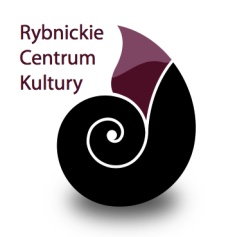 Rybnik, 01.07.2014ZAWIADOMIENIE O WYBORZE NAJKORZYSTNIEJSZEJ OFERTYdokonanym w postępowaniu przetargowym nieograniczonym na:DOSTAWA SYSTEMU NAGŁOŚNIENIOWEGO, ZADANIE 2: CYFROWE KONSOLETY MIKSERSKIE WRAZ Z  OSPRZĘTEMRybnickie Centrum Kultury na podstawie art. 92 ust. 1 pkt. 1 ustawy Prawo zamówień publicznych  z dnia 29 stycznia 2004 r. informuje o wynikach postępowania przetargowego dla przetargu jw. Komisja przetargowa na posiedzeniu w dniu 27.06.2014 r. wybrała ofertę złożoną przez Wykonawcę: M.OSTROWSKI SPÓŁKA JAWNAUL. ARMII KRAJOWEJ 5, 50-541 WROCŁAWoferta nr 3Cena oferty: 223 566,03 zł (z pod. VAT)W postępowaniu zastosowano jedno kryterium – cena, a sposób przyznawania punktów opisano wzorem w SIWZ i przy jego zastosowaniu dokonano porównania cen ofertowych, a następnie przemnożono przez ilość członków komisji:Numer ofertyFirma (nazwa) lub nazwisko 
oraz adres WykonawcyCena (brutto)  - złLiczba punktów1ESS AUDIO SPÓŁKA Z O.O., UL. GRANICZNA 1705-092 ŁOMIANKI  231 621,30OFERTA ODRZUCONA2ABLO GROUP SP. Z O.O., UL. OPOLSKA 140, 52-014 WROCŁAW    232 941,212882M.OSTROWSKI SP.J. UL. ARMII KRAJOWEJ 5, 50-541 WROCŁAW223 566,03300